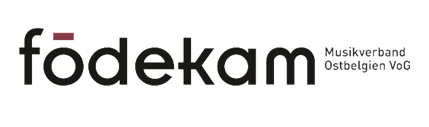 	Malmedyer Straße 25 – 4780 St. VithTel./Fax: 080/226 555 foedekam@skynet.be – www.foedekam.be  Bitte bis zum 01.03.2019 einsenden.Vertreter der Instrumentalensembles des SüdensName des Vereins : ....................................................................................................................	Wir bestätigen Horst Bielen als Verbandsvertreter bis zu dem Zeitpunkt, wo die anstehende Umstrukturierung des Verbandes mit neuen Statuten in Kraft tritt.	Wir schlagen folgende Person als neue(n) Verbandsvertreter(in)  für diesen Zeitraum vor:	(bitte Name, Vorname und vollständige Adresse des (der) Kandidaten(in) angeben)	..............................................................................................................................................	..............................................................................................................................................	..............................................................................................................................................Datum : .................................		………....................................................		             (Unterschrift)